Протокол № 04засідання педагогічної ради Карачієвецького НВКвід   09 квітня 2020  рокуГолова – Бабчинська О. В.                                                                                                                  Секретар – Довгань Я. В.Усього членів педради – 11                                                                                                                                                   Присутні – 11.                                                                                                                                    Відсутні – 0                                                                                                                                 Запрошені – 0Порядок денний1.Про  вибір та замовлення підручників для учнів 7 класу  ЗЗСО на 2020-2021   навчальний  рік. (  Директор Бабчинська О.В. )І. СЛУХАЛИ:Директора НВК Бабчинську О.В., яка проінформувала педагогічний колектив про те, що на виконання листа Міністерства освіти і науки України від 22.01.2020  №1/9-39  «Про  забезпечення виконання наказів Міністерства освіти і науки України від 07 листопада 2019 року №1409(із змінами) та від 12 грудня 2019 року №1543», з метою забезпечення здобувачів загальної середньої освіти новим поколінням підручників, з 30.03.2020 року було оголошено вибір електронних версій  оригінал-макетів підручників для учнів 7 класу на 2020-2021 навчальний рік. З 30 березня  по 06 квітня 2020 року вчителі ознайомлювалися  з фрагментами електронних версій оригінал-макетів підручників на веб-сайті Інституту модернізації змісту освіти за наданим посиланням.  06 квітня 2020 року вчителі НВК зробили безпосередній вибір проектів підручників з кожної назви предмета.ВИСТУПИЛИ: вчитель історії Мельник В.В., вчитель інформатики Яковишина А.В., які проаналізувавши проекти підручників з кожної назви предмета для 7 класу на 2020-2021 навчальний рік, запропонували перелік обраних підручників.УХВАЛИЛИ :1.Схвалити вибір підручників з кожної назви для 7 класу на 2020-2021 навчальний рік :1. «Інформатика» підручник для 7 класу закладів загальної середньої освітиРивкінд Й. Я., Лисенко Т. І., Чернікова Л. А., Шакотько В. В. (Мова підручника – українська ).Альтернативи1. Бондаренко О. О., Ластовецький В. В., Пилипчук О. П., Шестопалов  Є.А.                                                2. Казанцева О. П., Стеценко І. В.3. Морзе Н. В., Барна О. В.4. Коршунова О. В., Завадський І. О.«Всесвітня історія» підручник для 7 класу закладів загальної середньої освіти Гісем О. В., Мартинюк О. О. (Мова підручника – українська ).Альтернативи1. Сорочинська Н. М., Гісем О. О.2. Пометун О. І., Малієнко Ю. Б.3. Подаляк Н. Г., Лукач І. Б., Ладиченко Т. В.4. Васильків І. Д., Островський В. В., Паршин І. Л., Букавин І. Я. 5. Щупак І. Я., Бурлака О. В., Піскарьова І. О. 3. «Історія України» підручник для 7 класу закладів загальної середньої освіти Смолій В. А., Степанков В. С. (Мова підручника – українська ).Альтернативи 1. Власов В. С., Панарін О. Є., Топольницька Ю. А.2. Гісем О. В., Мартинюк О. О.                                                                                                                                         3. Дудар О. В., Гук О. І., за редакцією Пометун О. І.                                                                                                  4. Сорочинська Н. М., Гісем О. О.                                                                                                                                   5. Свідерський Ю. Ю., Романишин Н. Ю. 2. Чорному М.І. до 14 квітня 2020 року заповнити спеціальну форму вибору електронних версій оригінал-макетів підручників та передати результати вибору проектів підручників з кожної назви підручника в паперовому та електронному вигляді до відділу освіти, молоді та спорту Віньковецької РДА.     3. Відповідальному за ведення шкільного сайту Тарнавському В.Г. забезпечити оприлюднення результатів вибору проектів підручників з кожної назви на сайті НВК до 15.04.2020 року.Підписи вчителів, які здійснювали вибір підручників для учнів 7 класу                                               на 2020-2021 н.р. :                Мельник В.В., вчитель історії,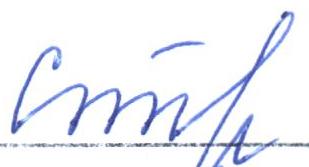             Яковишина А.В., вчитель інформатики.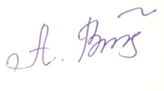                         Голова педради:                                    О.В.Бабчинська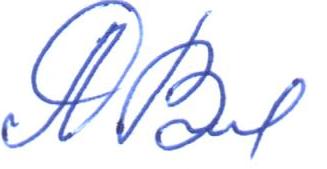                                     Секретар:                                   Я.В.Довгань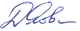 